A) Match the pictures with the words.(Resimlerle kelimeleri eşleştiriniz.)(6x1=6PTS)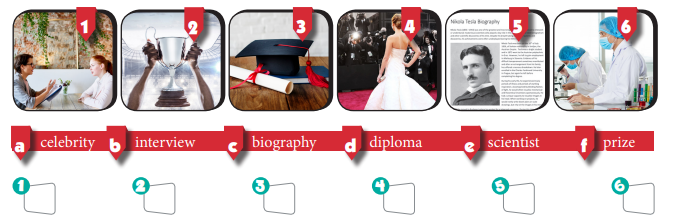 B)Read the biography and match.(Biyografiyi okuyunuz ve cümleleri resimlerle eşleştiriniz.(8x1=8PTS)C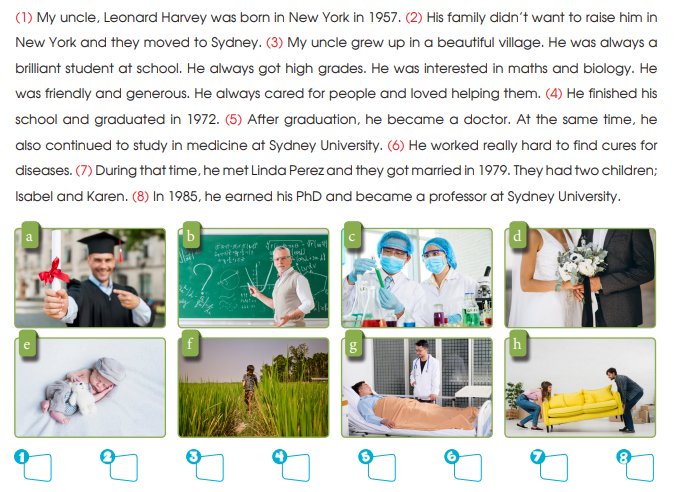 C)TRUE –FALSE(DOĞRU-YANLIŞ)(Yukarıdaki biyografiye göre yapınız.)(5x1=5 PTS)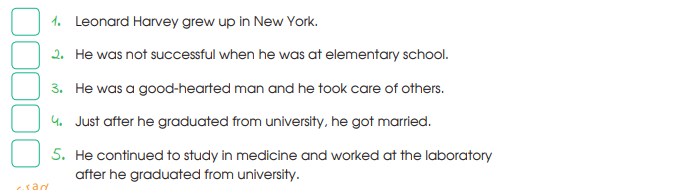 D)Read the text and answer the questions(Parçaya gore soruları yanıtlayınız.)(6x2=12 PTS)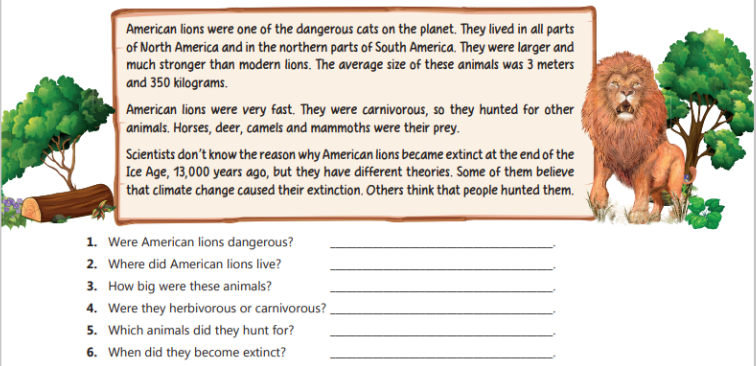 EE)Match the words with the pictures(Resimlerle kelimeleri eşleştiriniz)(6x1=6 PTS)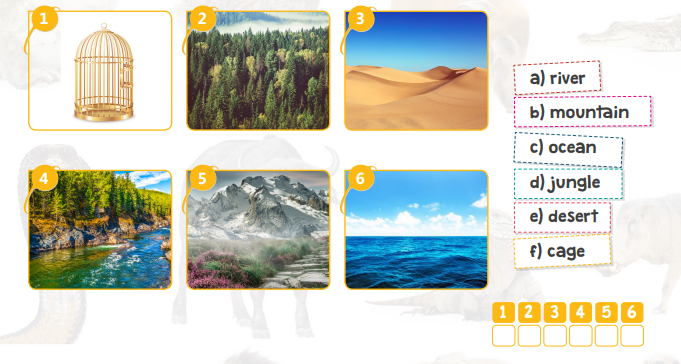 F)Circle the correct words(Doğru olanı yuvarlak içine alınız)(8x2=16 PTS)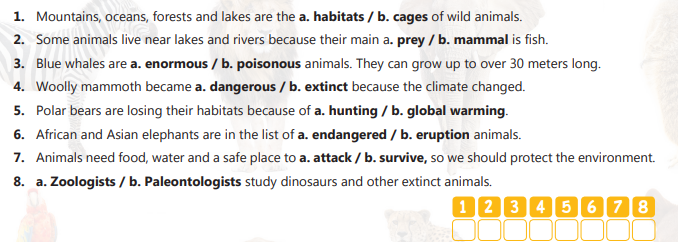 G)Match the animals with the information(Bilgilerle hayvan isimlerini eşleştiriniz.)(6X2=12 PTS)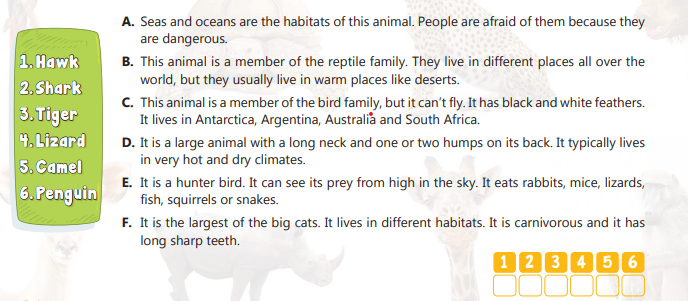 H)Complete the sentences with should/shouldn’t(should/shouldn’t ile doldurunuz)(8x1=8 PTS)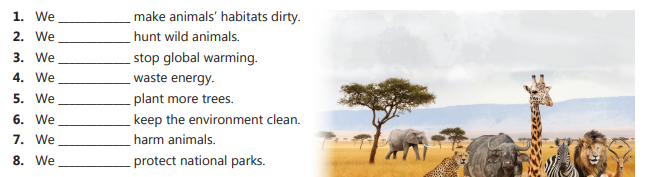 I)Circle the correct one.(Doğru olanı yuvarlak içine alınız.)(6x1=6 PTS)1.Nick was born in Newcastle in 1970,but move /moved to Liverpool when he is /was five.2.She has /had a great talent for maths when she was a child.3.Naim Süleymanoğlu wins/won his first golden medal at the age of 15. 4.Acun Ilıcalı was 34 years old when he buys /bought a TV channel.5.Aziz Sancar doesn’t/ didn’t graduate in 1980.He graduate/graduated from the university in 1969.J)Match(Kelimeleri anlamlarıyla eşleştiriniz.)(20x1=20 PTS) * GOOD LUCK                                     * ENGLISH LANGUAGE TEACHER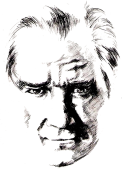 …………….. SECONDARY SCHOOL 7TH GRADERS’ 1ST TERM 2ND WRITTEN EXAM…………….. SECONDARY SCHOOL 7TH GRADERS’ 1ST TERM 2ND WRITTEN EXAM…………….. SECONDARY SCHOOL 7TH GRADERS’ 1ST TERM 2ND WRITTEN EXAMName-Surname:                                                              Name-Surname:                                                              Class-Number:Mark:Mark:1.achievementa)gelişmek1.1.become extincta)evcil1.2.apprenticeb)şampiyona2.2.poisonousb)kirletmek2.3.authorc)evlenmek3.3.savec)ömür3.4.cadetsd)tanınmış4.4.survived)korumak4.5.championshipe)başarı5.5.domestic e)neden5.6.developf)icat etmek6.6.life spanf)eğitmek6.7.inventg)keşfetmek7.7.reasong)hayatta kalmak7.8.discoverh)öğrenciler8.8.furh)zehirli8.9.well knowni)çırak9.9.pollutei)kürk9.10.get marriedj)yazar10.10.educatej)nesli tükenmek10.